Welcome to HBCJanuary 1, 2023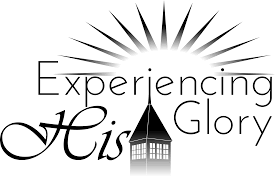 Happy New YearHighland Baptist Church 1500 Husband Road, Paducah, KY 42003Phone 270-442-6444 – Fax 270-442-3373Email:  rp.beck@comcast.net           Pastor			   	                  Dr. Richard Beck           Song Leader                                                      Mr. Carl Wilson           Music Director                               Dr. Carolyn Watson-NickellBlessed is the nation whose God is the LORD                                                                                          Psalm 33:12;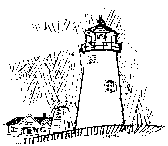 Sunday		 10:30 Worship Service In Person and on Facebook LiveWednesday 		6:30 Praying and Singing			7:15 Choir PracticePRAY FOR REVIVAL, FOR AMERICA!-------------------------------------------------------------------------------------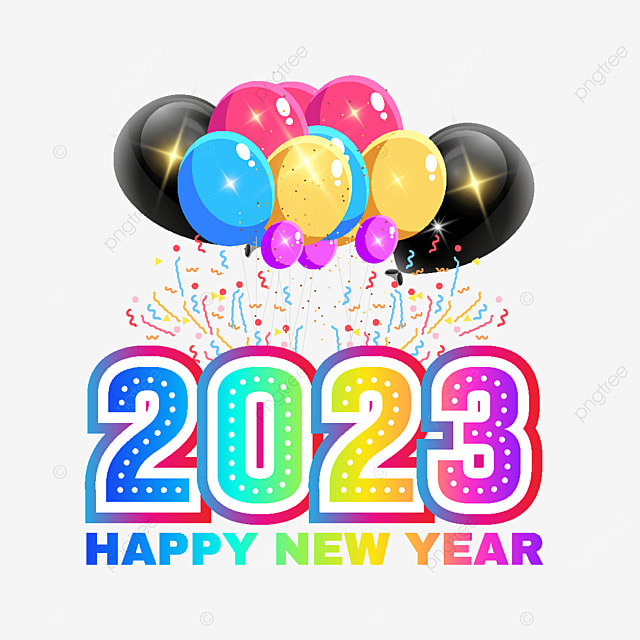 A New Year is God’s Gift
In the joyful moments – thank Him.
In the busy moments – bless Him.
In the trying moments – trust Him.
In the quiet moments – praise Him.------------------------------------------------------------- Today’s Scripture Reading - Acts 1:8-11;8  But ye shall receive power, after that the Holy Ghost is come upon you: and ye shall be witnesses unto me both in Jerusalem, and in all Judaea, and in Samaria, and unto the uttermost part of the earth. 9  And when he had spoken these things, while they beheld, he was taken up; and a cloud received him out of their sight. 10  And while they looked stedfastly toward heaven as he went up, behold, two men stood by them in white apparel; 11  Which also said, Ye men of Galilee, why stand ye gazing up into heaven? this same Jesus, which is taken up from you into heaven, shall so come in like manner as ye have seen him go into heaven.